ПРОЕКТ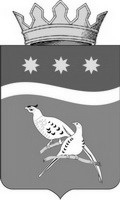 БЛАГОВЕЩЕНСКИЙ РАЙОННЫЙ СОВЕТ НАРОДНЫХ ДЕПУТАТОВАМУРСКОЙ ОБЛАСТИ (шестой созыв)РЕШЕНИЕПринято Благовещенским районным Советом народных депутатов    «____» _______ 2022 г.О внесении изменений в Устав Благовещенского районаВ соответствии с Федеральным законом   от 06.10.2003 № 131-ФЗ  «Об общих принципах организации местного самоуправления в Российской Федерации», Благовещенский районный Совет народных депутатовр е ш и л:1. Внести в Устав Благовещенского района, принятый решением Благовещенского районного Совета народных депутатов от 05.11.2015 № 263 (в редакции решений районного Совета народных депутатов от 29.04.2016  № 310, от 04.10.2016 № 333, от 03.04.2017 № 401, от 20.06.2017 № 424, от 30.11.2017 № 28, от 26.02.2018 № 42, от 02.04.2018 № 50, от 27.07.2018 № 68, от 03.12.2018 № 111, от 26.02.2019 № 122, от 03.06.2019 № 139, от 27.09.2019 № 153, от 30.03.2020 № 200, 21.09.2020 № 224,  от 26.03.2021 № 270, от 31.05.2021 № 284, от 29.11.2021 № 318, от 20.12.2021 № 334, от 12.05.2022 № 366) следующие изменения:а)  пункт части 1 статьи 30   изложить в следующей редакции:«17) в случае временного отсутствия главы района его обязанности временно исполняет назначенный им первый заместитель главы администрации района либо один из заместителей главы администрации района.В случае досрочного прекращения полномочий главы района либо применения к нему по решению суда мер процессуального принуждения в виде заключения под стражу или временного отстранения от должности его полномочия временно   исполняет первый заместитель главы администрации района либо один из заместителей главы администрации района.  Решение о назначении принимается районным Советом.»б) в пункте 21 части 4 статьи 31 слова  «500 000 рублей» заменить словами «1 000 000 рублей».2. Настоящее решение вступает в силу  после официального опубликования в газете «Амурская земля и люди»  после его государственной регистрации.3.Направить настоящее решение в  Управление Министерства юстиции Российской    Федерации    по    Амурской    области    для   государственной регистрации и официального опубликования на интернет-портале Министерства юстиции Российской Федерации.Председатель Благовещенскогорайонного Совета народных депутатов                                                        В. В. ЕфимовИсполняющий обязанностиглавы Благовещенского района                                                                      С.А.Матвеев «___»  _________ 2022 г.№ ____